государственное бюджетное общеобразовательное учреждение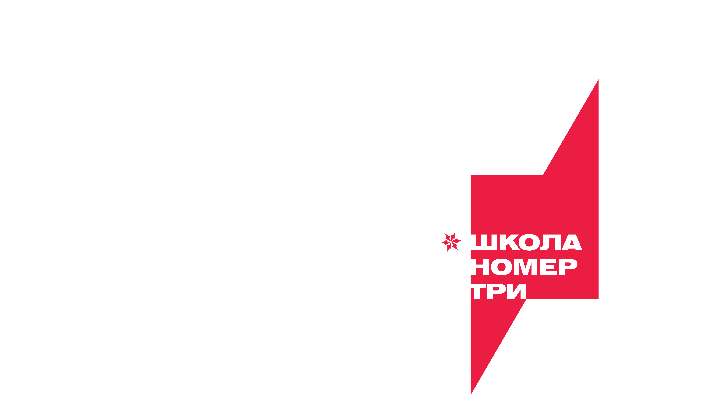 Ненецкого автономного округа «Средняя школа № 3»(ГБОУ НАО «СШ № 3»)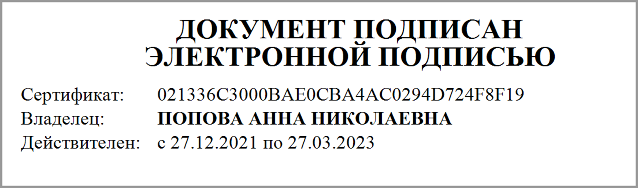 Рабочая программапо информатикедля учащихся 9 классовна 2022-2023 учебный год2022 годКоличество часов: 1 в неделю (34 часа)Уровень: базовыйСрок реализации программы: 1 год (2022-2023 учебный год)Количество часов в неделю – 1Количество практических работ – 26Количество контрольных работ - 4ПОЯСНИТЕЛЬНАЯ ЗАПИСКАПрограмма по информатике для основной школы составлена в соответствии с требованиями Федерального государственного образовательного стандарта основного общего образования (ФГОС ООО); требованиями к результатам освоения основной образовательной программы (личностным, метапредметным, предметным); основными подходами к развитию и формированию универсальных учебных действий (УУД) для основного общего образования. При составлении рабочей программы использованы следующие нормативные документы:Федеральный государственный образовательный стандарт основного общего образования (утверждён приказом Министерства образования и науки РФ №1897 от 17.12.10 с изменениями от 29.12.2014 приказ №1644, от 31.12.2015 приказ №1577).Приказ Министерства просвещения Российской Федерации «О федеральном перечне учебников, рекомендуемых к использованию при реализации имеющих государственную аккредитацию образовательных программ начального общего, основного общего, среднего общего образования» (утверждён 28.12.2018 №345 с изменениями от 08.05.2019 приказ № 233, от 22.11.2019 № 632, от 18.05.2020 № 249).Основная образовательная программа основного общего образования ГБОУ НАО «СШ № 3» (утвержден ГБОУ НАО «СШ № 3», приказ № 139 от 30.08.2022 г.).Учебный план ГБОУ НАО «СШ № 3» на 2022 – 2023 учебный год (утвержден ГБОУ НАО «СШ № 3», приказ № 137 от 30.08.2022 г.).Годовой календарный учебный график на 2022-2023 учебный год ГБОУ НАО «СШ № 3» (утвержден ГБОУ НАО «СШ № 3», приказ № 136 от 30.08.2022 г.).Программа разработана на основе примерной рабочей программы по информатике для 7-9 классов. Авторы: Босова Л.Л., Босова А.Ю. М.: БИНОМ. Лаборатория знаний, 2017, является ключевым компонентом учебно-методического комплекта по информатике для основной школы (авторы Л. Л. Босова, А. Ю. Босова; издательство «БИНОМ. Лаборатория знаний»).ПРЕДМЕТНЫЕ РЕЗУЛЬТАТЫПредметные результаты включают в себя: освоенные обучающимися в ходе изучения учебного предмета умения специфические для данной предметной области, виды деятельности по получению нового знания в рамках учебного предмета, его преобразованию и применению в учебных, учебно-проектных и социально-проектных ситуациях, формирование научного типа мышления, научных представлений о ключевых теориях, типах и видах отношений, владение научной терминологией, ключевыми понятиями, методами и приемами. В соответствии с федеральным государственным образовательным стандартом общего образования основные предметные результаты изучения информатики в основной школе отражают:формирование информационной и алгоритмической культуры; формирование представления о компьютере как универсальном устройстве обработки информации; развитие основных навыков и умений использования компьютерных устройств; формирование представления об основных изучаемых понятиях: информация, алгоритм, модель – и их свойствах; развитие алгоритмического мышления, необходимого для профессиональной деятельности в современном обществе; развитие умений составить и записать алгоритм для конкретного исполнителя; формирование знаний об алгоритмических конструкциях, логических значениях и операциях; знакомство с одним из языков программирования и основными алгоритмическими структурами — линейной, условной и циклической;владение умениями записи несложного алгоритма обработки данных на изучаемом языке программирования (Паскаль, школьный алгоритмический язык), отладки и выполнения полученной программы в используемой среде программирования;формирование представлений о компьютере как универсальном устройстве обработки информации; формирование умений и навыков использования информационных и коммуникационных технологий для поиска, хранения, преобразования и передачи различных видов информации, навыков создания личного информационного пространства;владение информационным моделированием как ключевым методом приобретения знаний: сформированность умений формализации и структурирования информации, умения выбирать способ представления данных в соответствии с поставленной задачей - таблицы, схемы, графики, диаграммы, с использованием соответствующих программных средств обработки данных;способность связать учебное содержание с собственным жизненным опытом, понять значимость развития собственной информационной культуры в условиях развития информационного общества;готовность к ведению здорового образа жизни, в том числе, и за счёт освоения и соблюдения требований безопасной̆ эксплуатации технических средств информационно-коммуникационных технологий;формирование умения соблюдать сетевой этикет, другие базовые нормы информационной этики и права при работе с компьютерными программами и в сети Интернет;формирование интереса к углублению знаний по информатике (предпрофильная подготовка и профессиональная ориентация) и выбору информатики как профильного предмета на уровне среднего общего образования, для будущей профессиональной деятельности в области информационных технологий и смежных областях.Личностные результатыЛичностные результаты имеют направленность на решение задач воспитания, развития и социализации обучающихся средствами предмета.Гражданско-патриотическое воспитание:представление о социальных нормах и правилах межличностных отношений в коллективе, в том числе в социальных сообществах; готовность к разнообразной совместной деятельности при выполнении учебных, познавательных задач, создании учебных проектов; стремление к взаимопониманию и взаимопомощи в процессе этой учебной деятельности; готовность оценивать своё поведение и поступки своих товарищей с позиции нравственных и правовых норм с учётом осознания последствий поступков.ценностное отношение к отечественному культурному, историческому и научному наследию; понимание значения информатики как науки в жизни современного общества; владение достоверной информацией о передовых мировых и отечественных достижениях в области информатики и информационных технологий; заинтересованность в научных знаниях о цифровой трансформации современного общества.Духовно–нравственное воспитание:ориентация на моральные ценности и нормы в ситуациях нравственного выбора; готовность оценивать своё поведение и поступки, а также поведение и поступки других людей с позиции нравственных и правовых норм с учётом осознания последствий поступков; активное неприятие асоциальных поступков, в том числе в сети Интернет.Эстетическое воспитание:Эстетическое отношение к миру, готовность к эстетическому обустройству собственного быта.Физическое воспитание (формирование культуры здоровья и эмоционального благополучия)осознание ценности жизни; ответственное отношение к своему здоровью; установка на здоровый образ жизни, в том числе и за счёт освоения и соблюдения требований безопасной эксплуатации средств информационных и коммуникационных технологий (ИКТ).Трудовое воспитание:интерес к практическому изучению профессий и труда в сферах профессиональной деятельности, связанных с информатикой, программированием и информационными технологиями, основанными на достижениях науки информатики и научно–технического прогресса; осознанный выбор и построение индивидуальной траектории образования и жизненных планов с учётом личных и общественных интересов и потребностей.Экологическое воспитание:осознание глобального характера экологических проблем и путей их решения, в том числе с учётом возможностей ИКТ.Познавательное:сформированность мировоззренческих представлений об информации, информационных процессах и информационных технологиях, соответствующих современному уровню развития науки и общественной практики и составляющих базовую основу для понимания сущности научной картины мира; интерес к обучению и познанию; любознательность; готовность и способность к самообразованию, исследовательской деятельности, осознанному выбору направленности и уровня обучения в дальнейшем; сформированность информационной культуры, в том числе навыков самостоятельной работы с учебными текстами, справочной литературой, разнообразными средствами информационных технологий, а также умения самостоятельно определять цели своего обучения, ставить и формулировать для себя новые задачи в учёбе и познавательной деятельности, развивать мотивы и интересы своей познавательной деятельностиПланируемые результаты изучения информатикиВ результате изучения учебного предмета «Информатика» в 9 классе ученик научится:оценивать адекватность модели моделируемому объекту и целям моделирования;оценивать мощность множеств, полученных из двух или трех базовых множеств с помощью операций объединения, пересечения и дополнения;определять количество элементов в множествах, полученных из двух базовых множеств с помощью операций объединения, пересечения и дополнения;использовать терминологию, связанную с графами (вершина, ребро, путь, длина ребра и пути) и деревьями (корень, лист, высота дерева);описывать граф с помощью матрицы смежности с указанием длин ребер (знание термина «матрица смежности» не обязательно);выполнять отбор строк таблицы, удовлетворяющих определенному условию;пользоваться различными формами представления данных (таблицы, диаграммы, графики и т. д.);записывать на изучаемом языке программирования (Паскаль) алгоритмы решения простых задач обработки одномерных числовых массивов;анализировать алгоритмы для исполнителей Робот, Черепаха, Чертежник;использовать основные способы графического представления числовой информации (графики, круговые и столбчатые диаграммы);использовать динамические (электронные) таблицы, в том числе формулы с использованием абсолютной, относительной и смешанной адресации, выделение диапазона таблицы и упорядочивание (сортировку) его элементов;анализировать доменные имена компьютеров и адреса документов в Интернете;проводить поиск информации в сети Интернет по запросам с использованием логических операций;использовать приемы безопасной организации своего личного пространства данных с использованием индивидуальных накопителей данных, интернет-сервисов и т. п.;развить представления о требованиях техники безопасности, гигиены, эргономики и ресурсосбережения при работе со средствами информационных и коммуникационных технологий;соблюдать этические нормы при работе с информацией и выполнять требования законодательства Российской Федерации в информационной сфере.В результате изучения учебного предмета «Информатика» в 9 классе ученик получит возможность:сформировать представление о моделировании как методе научного познания; о компьютерных моделях и их использовании для исследования объектов окружающего мира;познакомиться с примерами использования графов и деревьев при описании реальных объектов и процессов;познакомиться с примерами математических моделей и использования компьютеров при их анализе; понять сходства и различия между математической моделью объекта и его натурной моделью, между математической моделью объекта/явления и словесным описанием;научиться строить математическую модель задачи - выделять исходные данные и результаты, выявлять соотношения между ними;исполнять записанные на алгоритмическом языке циклические алгоритмы обработки одномерного массива чисел (суммирование всех элементов массива; суммирование элементов массива с определенными индексами; суммирование элементов массива с заданными свойствами; определение количества элементов массива с заданными свойствами; поиск наибольшего/наименьшего элемента массива и др.);научиться проводить обработку большого массива данных с использованием средств электронной таблицы;расширить представления о компьютерных сетях распространения и обмена информацией, об использовании информационных ресурсов общества с соблюдением соответствующих правовых и этических норм, требований информационной безопасности;научиться оценивать возможное количество результатов поиска информации в Интернете, полученных по тем или иным запросам;познакомиться с подходами к оценке достоверности информации (оценка надежности источника, сравнение данных из разных источников и в разные моменты времени и т. п.);закрепить представления о требованиях техники безопасности, гигиены, эргономики и ресурсосбережения при работе со средствами информационных и коммуникационных технологий;сформировать понимание принципов действия различных средств информатизации, их возможностей, технических и экономических ограничений.Перечень учебно-методического обеспечения  по информатике для 9 классаБосова Л.Л., Босова А.Ю. Авторская программа изучения курса информатики в основной школе. 7–9 классы. – М.: БИНОМ. Лаборатория знаний, 2017.Босова Л.Л., Босова А.Ю. Информатика: Учебник для 9 класса. – М.: БИНОМ. Лаборатория знаний, 207.Босова Л.Л., Босова А.Ю. Информатика. Методическое пособие для 7–9 классов. - М.: БИНОМ. Лаборатория знаний, 2017.Материалы авторской мастерской Босовой Л.Л. (metodist.lbz.ru/)Материальная база:Компьютеры с программным обеспечением: среда программирования Python, Кумир Мультимедийный проектор, экран.Содержание учебного предмета информатика с указанием форм организации учебных занятий, основных видов учебной деятельностиСОГЛАСОВАНО
на МО учителей математикиГБОУ НАО «СШ № 3»
(протокол от 30.08.2022 № 1)УТВЕРЖДЕНО
директор ГБОУ НАО «СШ № 3»
приказ от 30.08.2022 № 137Основное содержание по темамОсновное содержание по темамХарактеристика основных видов учебной деятельностиТема 1.  Математическая-кие основы информатики. Моделирование и формализация (11 часов)Моделирование как метод познания. Модели и моделирование. Этапы построения информационной модели. Оценка адекватности модели моделируемому объекту и целям моделирования. Классификация информационных моделей. Графы. Граф. Вершина, ребро, путь. Ориентированные и неориентированные графы. Начальная вершина (источник) и конечная вершина (сток) в ориентированном графе. Длина (вес) ребра и пути. Понятие минимального пути. Математическое моделирование. Понятие математической модели. Задачи, решаемые с помощью математического (компьютерного) моделирования. Использование компьютеров при работе с математическими моделями.Компьютерные эксперименты. Примеры использования математических (компьютерных) моделей при решении научно-технических задач. Представление о цикле моделирования: построение математической модели, ее программная реализация, проверка на простых примерах (тестирование), проведение компьютерного эксперимента, анализ его результатов, уточнение модели.Аналитические виды деятельности:осуществление системного анализа объекта, выделение среди его свойств существенных свойств с точки зрения целей моделирования;оценка адекватности модели моделируемому объекту и целям моделирования;определение вида информационной модели в зависимости от стоящей задачи;анализ информационных моделей (таблицы, графики, диаграммы, схемы и др.).Практическая деятельность:Вычисление количества элементов множеств, полученных в результате операций объединения и пересечения двух или трех базовых множеств.Создание и интерпретация различных информационных моделей - таблицы, графов, блок-схемы алгоритмов и т. д.;Преобразование информации из одной формы представления в другую.Работа с готовыми компьютерными моделями из различных предметных областей.Тема 2.Алгоритмы и программирование (8 часов)Разработка алгоритмов и программ на изучаемом языке программирования. Составление алгоритмов и программ по управлению исполнителями.Примеры задач обработки данных: нахождение минимального и максимального числа из двух, трех, четырех данных чисел; нахождение всех корней заданного квадратного уравнения.Приемы диалоговой отладки программ (выбор точки останова, пошаговое выполнение, просмотр значений величин, отладочный вывод).Анализ алгоритмов. Определение возможных результатов работы алгоритма при данном множестве входных данных; определение возможных входных данных, приводящих к данному результату.Разработка алгоритмов и программ на языке программирования Паскаль. Табличный тип данных (массив). Примеры задач обработки данных: заполнение числового массива в соответствии с формулой или путем ввода чисел; нахождение суммы элементов данной конечной числовой последовательности или массива; нахождение минимального (максимального) элемента массива. Знакомство с алгоритмами решения этих задач. Реализации этих алгоритмов на изучаемом языке программирования из приведенного выше перечня.Конструирование алгоритмов: разбиение задачи на подзадачи, понятие вспомогательного алгоритма. Вызов вспомогательных алгоритмов. Составление алгоритмов и программ по управлению исполнителями Робот, Черепашка, Чертежник и др.Понятие об этапах разработки программ: составление требований к программе, выбор алгоритма и его реализация в виде программы на выбранном алгоритмическом языке, отладка программы с помощью выбранной системы программирования, тестирование.Анализ алгоритмов. Определение возможных результатов работы алгоритма для исполнителей Робот, Черепашка, Чертежник при заданной исходной обстановке; выявление возможных входных данных, приводящих к данному результату.Аналитические виды деятельности:анализ готовых программ для исполнителей;выделение этапов решения задачи на компьютере;осуществление разбиения исходной задачи на подзадачи;сравнение различных алгоритмов решения одной задач.Практическая деятельность:Анализ алгоритмов для исполнителей Робот, Черепашка, Чертежник и др.Составление на языке программирования Паскаль программы обработки одномерного числового массива (нахождение минимального /максимального значения в данном массиве; подсчёт количества элементов массива, удовлетворяющих некоторому условию; нахождение суммы всех элементов массива и т. д.).Тема 3.Использование программных систем и сервисов. Обработка числовой информации(7 часов)Электронные (динамические) таблицы. Электронные (динамические) таблицы. Формулы с использованием абсолютной, относительной и смешанной адресации; преобразование формул при копировании. Выделение диапазона таблицы и упорядочивание (сортировка) его элементов; построение графиков и диаграмм.Аналитические виды деятельности:анализ пользовательского интерфейса используемого программного средства;определение условий и возможностей применения программного средства для решения типовых задач;выявление общего и отличий в разных программных продуктах, предназначенных для решения одного класса задач.Практическая деятельность:Создание однотабличной базы данных.Поиск записей в готовой базе данных.Сортировка записей в готовой базе данных.Создание электронных таблиц, выполнение в них расчетов по встроенным и вводимым пользователем формулам.Построение диаграмм и графиков в электронных таблицах.Тема 4Использование программных систем и сервисов. Коммуникационные технологии(8 часов)Компьютерные сети. Компьютерные сети. Интернет. Скорость передачи информации. Пропускная способность канала. Передача информации в современных системах связи.Адресация в Интернете. Доменная система имен. Работа в информационном пространстве. Виды деятельности в Интернете. Интернет-сервисы: почтовая служба; справочные службы, поисковые службы, службы обновления программного обеспечения и др.Поиск информации в Интернете. Средства и методика поиска информации. Построение запросов; браузеры. Компьютерные энциклопедии и словари. Компьютерные карты и другие справочные системы.Рекомендации, повышающие безопасность работы в Интернете. Методы индивидуального и коллективного размещения новой информации в Интернете. Сайт. Взаимодействие на основе компьютерных сетей: электронная почта, чат, форум, телеконференция и др. Базовые представления о правовых и этических аспектах работы в Интернете. Личная информация, способы ее защиты.Аналитические виды деятельности:выявление общего и отличий в способах взаимодействия на основе компьютерных сетей;анализ доменных имен компьютеров и адресов документов в Интернете;анализ и сопоставление различных источников информации, оценка достоверности найденной информации;распознавание потенциальных угроз и вредных воздействий, связанных с использованием ИКТ; оценка предлагаемых путей их устранения.Практическая деятельность:Осуществление взаимодействия посредством электронной почты, чата, форума.Определение минимального времени, необходимого для передачи известного объёма данных по каналу связи с известными характеристиками.Поиск информации в сети Интернет по запросам с использованием логических операций.Создание с использованием конструкторов (шаблонов) веб-страниц.